事　 実　 証　 明　 書（注）　この証明書は、「現認者」がいない場合に添付すること。現　 場　 見　 取　 図（注）この用紙に書けない場合は、別紙又は写真を利用すること。被　災　職　員氏　　　　　名被　災　職　員所属部局・課・係被　災　職　員災害発生の日時　　　　　　年　　　月　　　日　午前 ・ 午後　　時　　　分頃被　災　職　員災害発生の場所　災害の状況　災害の状況　災害の状況（確認方法）（確認方法）（確認方法）　上記のとおり事実と相違ないことを証明します。　　　　　　　　　年　　　月　　　日　　　　　　　　　　　　　　　　　　　　　　　職　名　　　　　　　　　　　　　　　　　　　　　　　氏　名　上記のとおり事実と相違ないことを証明します。　　　　　　　　　年　　　月　　　日　　　　　　　　　　　　　　　　　　　　　　　職　名　　　　　　　　　　　　　　　　　　　　　　　氏　名　上記のとおり事実と相違ないことを証明します。　　　　　　　　　年　　　月　　　日　　　　　　　　　　　　　　　　　　　　　　　職　名　　　　　　　　　　　　　　　　　　　　　　　氏　名　現 場 見 取 図  経路図が必要なものは、既成の地図（道路マップ等）を使用してください。　現場詳細見取図　（作業中の負傷等の場合は、その状況を分かり易く図示し、負傷の　　　　　　　　　　部位も図示すること。）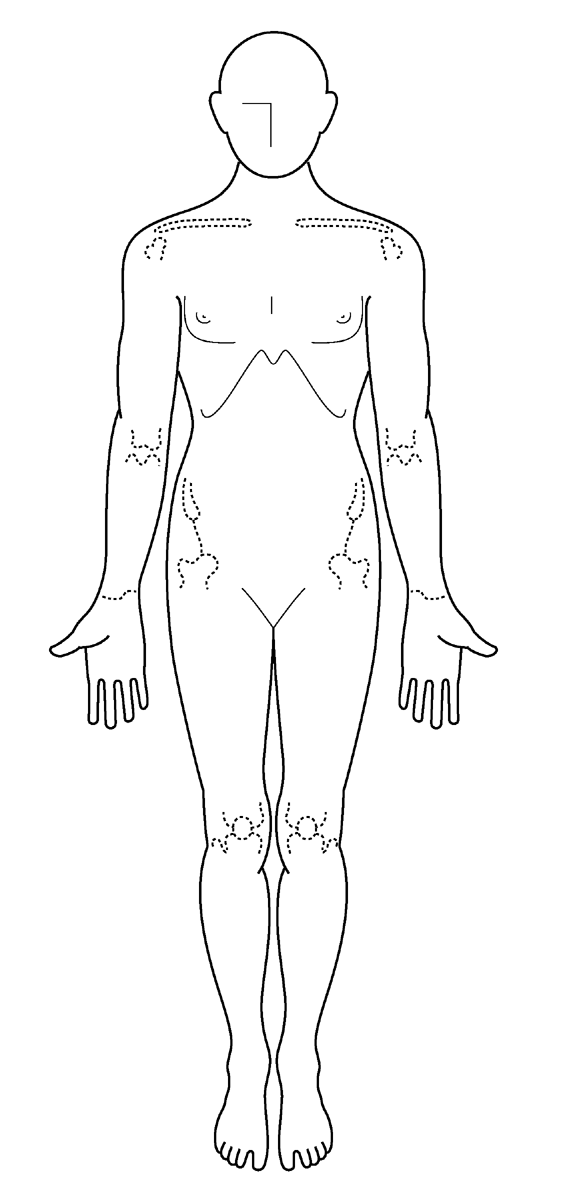 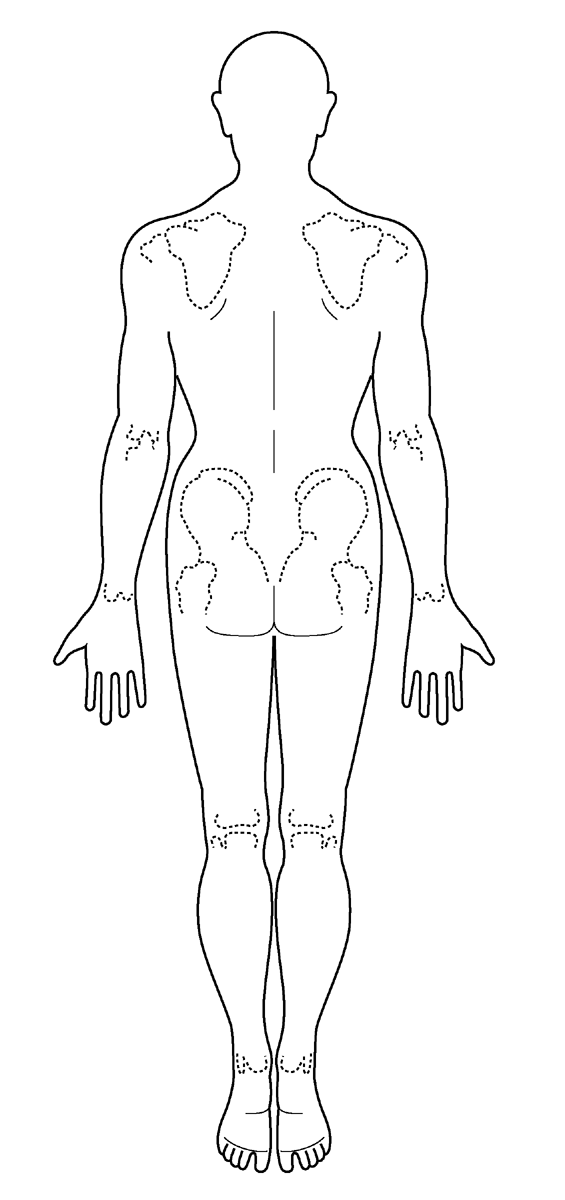 